Geometry 21        6.9  More Practice with Coordinate Proofs	        Name _______________________________For each proof, please include a diagram labeled on a coordinate plane. STEPS:draw and label the graphstate all formulas you plan to useshow all workhave a concluding sentenceFormulas you will most often use in coordinate proofs are:MIDPOINT FORMULA -DISTANCE FORMULA -SLOPE FORMULA -Prove:  The diagonals of a parallelogram bisect each other. (Hint: Show that the midpoint of each diagonal is at the same point!)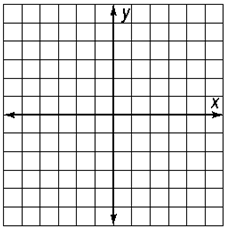 Prove:  The diagonals of a rhombus are perpendicular. Prove:  The segments joining the midpoints of the sides of a rectangle form a rhombus.Prove:  The segments joining the midpoints of the sides of an isosceles triangle form another isosceles triangle.